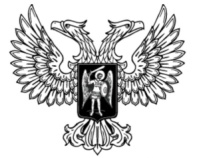 ДОНЕЦКАЯ НАРОДНАЯ РЕСПУБЛИКАЗАКОНО ВНЕСЕНИИ ИЗМЕНЕНИЯ В СТАТЬЮ 122 ЗАКОНАДОНЕЦКОЙ НАРОДНОЙ РЕСПУБЛИКИ«О НАЛОГОВОЙ СИСТЕМЕ»Принят Постановлением Народного Совета 15 января 2020 годаСтатья 1Внести в пункт 122.5 статьи 122 Закона Донецкой Народной Республики от 25 декабря 2015 года № 99-IНС «О налоговой системе» (опубликован на официальном сайте Народного Совета Донецкой Народной Республики
19 января 2016 года) изменение, изложив абзац четвертый в следующей редакции:«Минимальная сумма арендного платежа устанавливается исходя из минимальной стоимости месячной аренды одного квадратного метра общей площади недвижимости, принятой органами местного самоуправления, с учетом места расположения, других функциональных и качественных показателей.».Глава Донецкой Народной Республики					   Д. В. Пушилинг. Донецк16 января 2020 года№ 95-IIНС